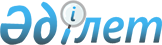 "Болу қажеттілігі қаржы ұйымдарының қызметін реттейтін Қазақстан Республикасының заңнамасына сәйкес талап етілетін заңды тұлғалар және елдер үшін ең төменгі рейтингіні, осы рейтингіні беретін рейтингілік агенттіктер тізбесін белгілеу туралы" Қазақстан Республикасы Ұлттық Банкі Басқармасының 2012 жылғы 24 желтоқсандағы № 385 қаулысына өзгерістер енгізу туралыҚазақстан Республикасының Қаржы нарығын реттеу және дамыту агенттігі Басқармасының 2020 жылғы 21 қыркүйектегі № 85 қаулысы. Қазақстан Республикасының Әділет министрлігінде 2020 жылғы 25 қыркүйекте № 21277 болып тіркелді
      "Қазақстан Республикасындағы банктер және банк қызметі туралы" 1995 жылғы 31 тамыздағы Қазақстан Республикасының Заңына сәйкес Қазақстан Республикасы Қаржы нарығын реттеу және дамыту агенттігінің Басқармасы ҚАУЛЫ ЕТЕДІ:
      1. "Болу қажеттілігі қаржы ұйымдарының қызметін реттейтін Қазақстан Республикасының заңнамасына сәйкес талап етілетін заңды тұлғалар және елдер үшін ең төменгі рейтингіні, осы рейтингіні беретін рейтингілік агенттіктер тізбесін белгілеу туралы" Қазақстан Республикасы Ұлттық Банкі Басқармасының 2012 жылғы 24 желтоқсандағы № 385 қаулысына (Нормативтік құқықтық актілерді мемлекеттік тіркеу тізілімінде № 8318 болып тіркелген, 2013 жылғы 5 маусымда "Егемен Қазақстан" газетінде № 141 (28080) жарияланған) мынадай өзгерістер енгізілсін:
      1-тармақтың бірінші бөлігі мынадай редакцияда жазылсын:
      "1. Мынадай Қазақстан Республикасының бейрезиденттері – заңды тұлғалар үшін Standard & Poors рейтингтік агенттігінің "ВВВ"-дан немесе осы қаулының 3-тармағында көрсетілген рейтингтік агенттіктердің бірі берген осыған ұқсас деңгейдегі рейтингтерден төмен емес шетел валютасындағы халықаралық шкала бойынша ұзақ мерзімді ең төменгі кредиттік рейтинг белгіленсін:
      банк холдингі мәртебесін иеленетін (бар) заңды тұлғалар не олардың бас ұйымдары;
      сақтандыру холдингі мәртебесін иеленетін (бар) заңды тұлғалар;
      банктің ірі қатысушысы мәртебесін иеленетін (бар) заңды тұлғалар не олардың бас ұйымдары;
      сақтандыру (қайта сақтандыру) ұйымының, ерікті зейнетақы жарналарын тарту құқығымен инвестициялық портфельді басқарушының ірі қатысушысы мәртебесін иеленетін (бар) заңды тұлғалар;
      Қазақстан Республикасында еншілес банктер құратын (бар) банктер;
      Қазақстан Республикасында еншілес сақтандыру (қайта сақтандыру) ұйымдары бар сақтандыру (қайта сақтандыру) ұйымдары.";
      1-2-тармақ алып тасталсын.
      2. Қаржы ұйымдарының әдіснамасы және реттеу департаменті Қазақстан Республикасының заңнамасында белгіленген тәртіппен:
      1) Заң департаментімен бірлесіп осы қаулыны Қазақстан Республикасының Әділет министрлігінде мемлекеттік;
      2) осы қаулыны ресми жарияланғаннан кейін Қазақстан Республикасы Қаржы нарығын реттеу және дамыту агенттігінің ресми интернет-ресурсына орналастыруды;
      3) осы қаулы мемлекеттік тіркелгеннен кейін он жұмыс күні ішінде Заң департаментіне осы тармақтың 2) тармақшасында көзделген іс-шаралардың орындалуы туралы мәліметтерді ұсынуды қамтамасыз етсін.
      3. Осы қаулының орындалуын бақылау Қазақстан Республикасының Қаржы нарығын реттеу және дамыту агенттігі Төрағасының жетекшілік ететін орынбасарына жүктелсін.
      4. Осы қаулы алғашқы ресми жарияланған күнінен кейін күнтізбелік он күн өткен соң қолданысқа енгізіледі.
					© 2012. Қазақстан Республикасы Әділет министрлігінің «Қазақстан Республикасының Заңнама және құқықтық ақпарат институты» ШЖҚ РМК
				
      Қазақстан Республикасының
Қаржы нарығын реттеу және
дамыту Агенттігінің Төрағасы

М. Абылкасымова
